4 сольф. Д/з от 07.04. Дорогие ребята! Вот задание на эту неделю. Более подробные разъяснения я изложила в следующем видео:https://www.youtube.com/watch?v=2ymUMEhPr8k&t=9s1) Написать диктант из видео по ссылке, сфотографировать, прислать мне.2) Слуховой анализ. Послушать интервалы и аккорды из видео, записать правильные ответы, сфотографировать, прислать мне.3) №399. Сначала проговорим этот номер нотами с дирижированием. Затем вместе со мной настраиваемся в тональности и поём этот номер с дирижированием несколько раз. Найдите, где в этом номере встречается движение по звуками доминантового септаккорда и пришлите мне свой ответ на этот вопрос. Можете ответить прямо в видео, когда будете петь этот номер с дирижированеим.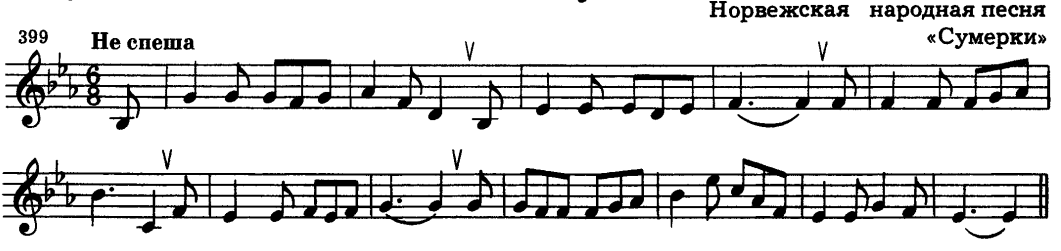 4) Анализ музыкального фрагмента (мониторинг 2018). 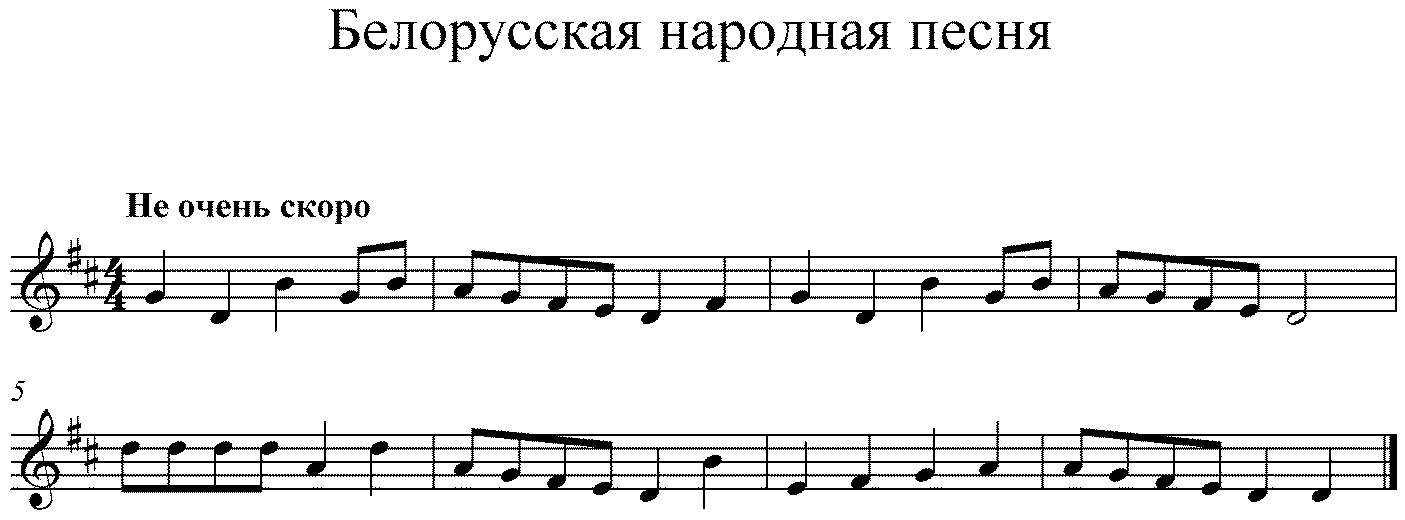 5) Ответьте на следующие вопросы (мониторинг 2018).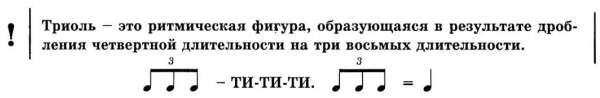 Все задания (и ваши вопросы) присылайте мне в одном письме по адресу vcherashnyaya-distant2020@yandex.ru. Высылаете фотографии письменных заданий и прикрепляете видеозаписи. В письме не забудьте также указать имя и фамилию.На период дистанта вся связь со мной осуществляется только (!!!) через почту!Будьте здоровы! Ваша Евгения Вячеславовна.Тональность произведения ре минор / си минор / ми мажор / ре мажорЖанр произведениявокальный /  инструментальный  танцевальность/маршевость/звукоизобразительностьКоличество предложений, их строение 1                       2                    3повторное/ не повторноеКоличество фраз.Соедини стрелками одинаковые фразы.1                2                  3                      4                     5Найди в нотном тексте движение мелодии по звукам аккорда, выпиши его и подпиши обозначение.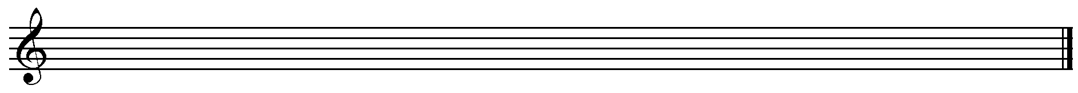 Подчеркни тональности с 4 знаками. Ля мажорСи бемоль мажорМи бемоль мажорМи мажорфа минордо минордо бемоль минорфа диез минорСоедини стрелочками параллельные тональности.Ля мажор                     Ми бемоль мажор    Си бемоль мажорфа минор                     ре минор фа диез минорНапиши простой размер, в котором 1 доля равна восьмой длительности.Определи в тональности Си бемоль мажор аккорд, подпиши его и разреши.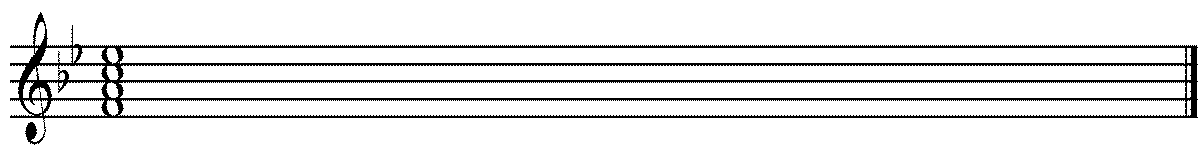 Найди в нотном тексте тритон, подпиши его название. Тональность ми минор. 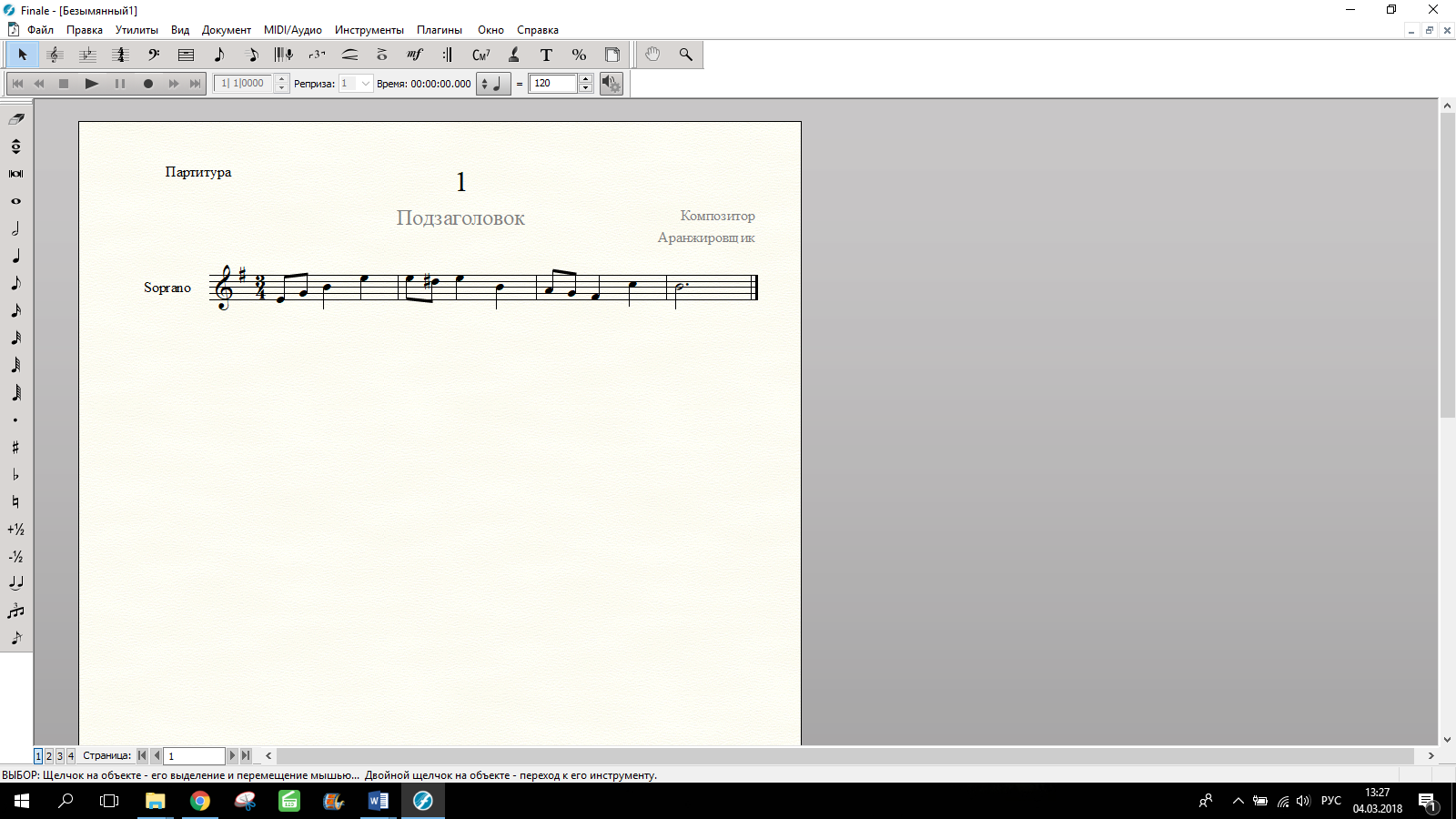 Сколько звуков в секстаккорде? 2     3    4    5    6   72     3    4    5    6   7Определи и подпиши аккорд в тональности си минор.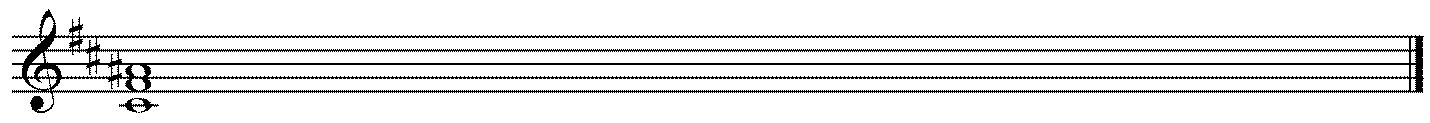 Построй Ув53 от звука «ми бемоль».Впиши название инструмента  деревянно- духовой группы симфонического оркестра.1. флейта2. кларнет3.4. фагот1. флейта2. кларнет3.4. фаготНапиши триоль.